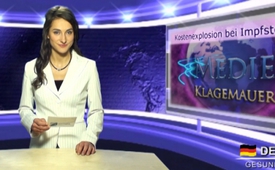 Kostenexplosion bei Impfstoffen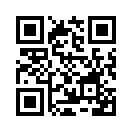 In den USA stiegen die Kosten für
eine einzige DPT-Impfung (DPT
= Diphterie, Poliomyelitis, Tetanus)
von 11 Cent im Jahr 1982 auf
$ 11,40 im Jahr ...In den USA stiegen die Kosten für
eine einzige DPT-Impfung (DPT
= Diphterie, Poliomyelitis, Tetanus)
von 11 Cent im Jahr 1982 auf
$ 11,40 im Jahr 1987. Die Hersteller
des Impfstoffs legten $ 8 pro
Impfung zur Seite, um für die juristischen
Kosten und für Schadensersatz
aufzukommen, die an die Eltern
von hirngeschädigten Kindern
bzw. an der Impfung verstorbener
Kinder zu zahlen waren. Seit über
25 Jahren beweisen sie damit ihr
Wissen um krasse Impfgefahren
und -schädigungen!von OriginalartikelQuellen:The Vine, Heft 7, Januar 1994, Nambour, QldDas könnte Sie auch interessieren:---Kla.TV – Die anderen Nachrichten ... frei – unabhängig – unzensiert ...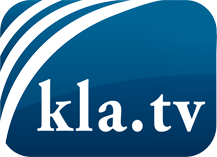 was die Medien nicht verschweigen sollten ...wenig Gehörtes vom Volk, für das Volk ...tägliche News ab 19:45 Uhr auf www.kla.tvDranbleiben lohnt sich!Kostenloses Abonnement mit wöchentlichen News per E-Mail erhalten Sie unter: www.kla.tv/aboSicherheitshinweis:Gegenstimmen werden leider immer weiter zensiert und unterdrückt. Solange wir nicht gemäß den Interessen und Ideologien der Systempresse berichten, müssen wir jederzeit damit rechnen, dass Vorwände gesucht werden, um Kla.TV zu sperren oder zu schaden.Vernetzen Sie sich darum heute noch internetunabhängig!
Klicken Sie hier: www.kla.tv/vernetzungLizenz:    Creative Commons-Lizenz mit Namensnennung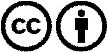 Verbreitung und Wiederaufbereitung ist mit Namensnennung erwünscht! Das Material darf jedoch nicht aus dem Kontext gerissen präsentiert werden. Mit öffentlichen Geldern (GEZ, Serafe, GIS, ...) finanzierte Institutionen ist die Verwendung ohne Rückfrage untersagt. Verstöße können strafrechtlich verfolgt werden.